 PORTUGUÊS- LER E ESCREVER É UM PRAZER! 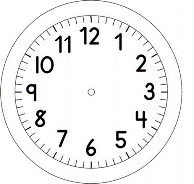 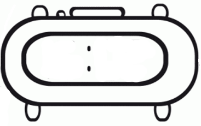 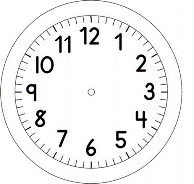 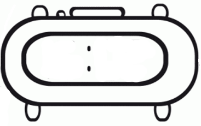 AS MÃES DA TURMA  LEIA OS NOMES DAS MÃES.LIGUE COM UMA FLECHA. A FLECHA QUER DIZER: O NOME DA MINHA MÃE É...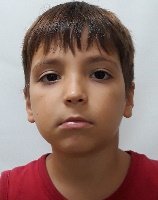 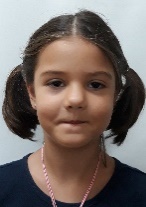 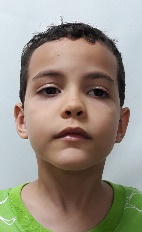 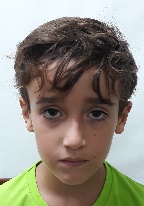 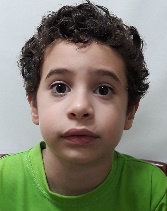 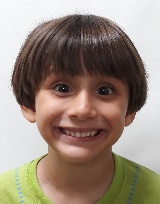 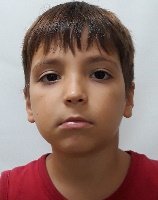 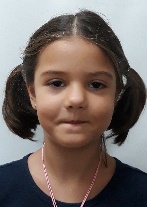 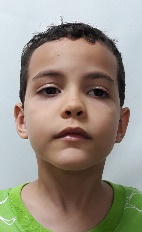 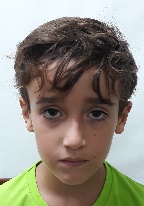 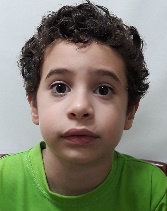 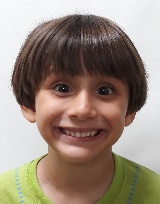 PROCURE OS NOMES DAS  MÃES NO DIAGRAMA ABAIXO.